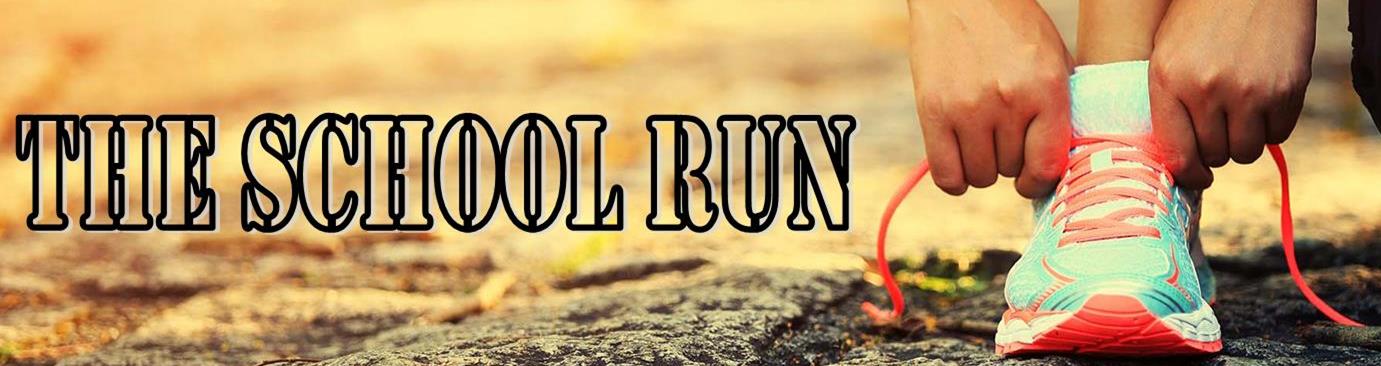 VIRTUAL COMPETITION – SUMMER 2021Registration FormContact Name _________________________________________________________________________________School/Group Name and address______________________________________________________________________________________________________________________________________Post Code ______________Telephone Number_____________________                             Email Address _______________________________   Name and email address of finance/business manager: ________________________________________________I would like to enter my school/group into the Summer Term 2021 Virtual Competition. Please specify the entries required below.Package 1 (£5 per class) Number of classes entering: ______________________________________Year group(s)/age(s): ____________________________________________Name of class(es)/group(s): _______________________________________Package 2 (£12 per class) Number of classes entering: _______________________________________Year group(s)/age(s): _____________________________________________Name of class(es)/group(s): ________________________________________Package 3 (£75 per class) Number of classes entering: _______________________________________Year group(s)/age(s): _____________________________________________Name of class(es)/group(s): ________________________________________Purchase Order Number (if applicable) _____________________________________________________Name _________________________________		Signed ________________________________Position ________________________________		Date _________________________________The School Run 2021 – A trading name of the Primary Resource Centre                                         support@ukschoolrun.com